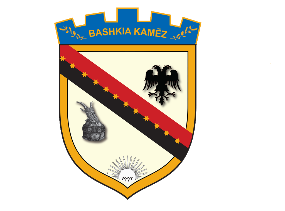 REPUBLIKA E SHQIPËRISËBASHKIA KAMËZNr._____ prot.							                Kamëz, më 19.06.2020NJOFTIM PËR SHPALLJE REZULTATI     Në mbështetje të Ligjit Nr. 139/2015, “Për veteqeverisjen vendore, Ligjit Nr.152/2013 “Për nëpunësin civil”, i ndryshuar, VKM-së nr. 243, datë 18.03.2015, i ndryshuar, “Për pranimin, Lëvizjen paralele,Përiudhën e Provës,dhe Emërimin në Kategorinë Ekzekutive”,publikojmë emrat  e Kandidateve  fitues për konkursin, “Specialist” prane drejtorise se Projekteve,Integrimit  te BE-seKomiteti i përhershëm i pranimit,në përfundim të proçedurës së testimit me shkrim dhe me gojë,shpall emerin e fituesit për pozicionin “Specialist” prane drejtorise se Projekteve,Integrimit  te BE-sesi më poshtë vijon:Kevi Gjonaj                      71 pikeKomiteti i Përhershem i Pranimit